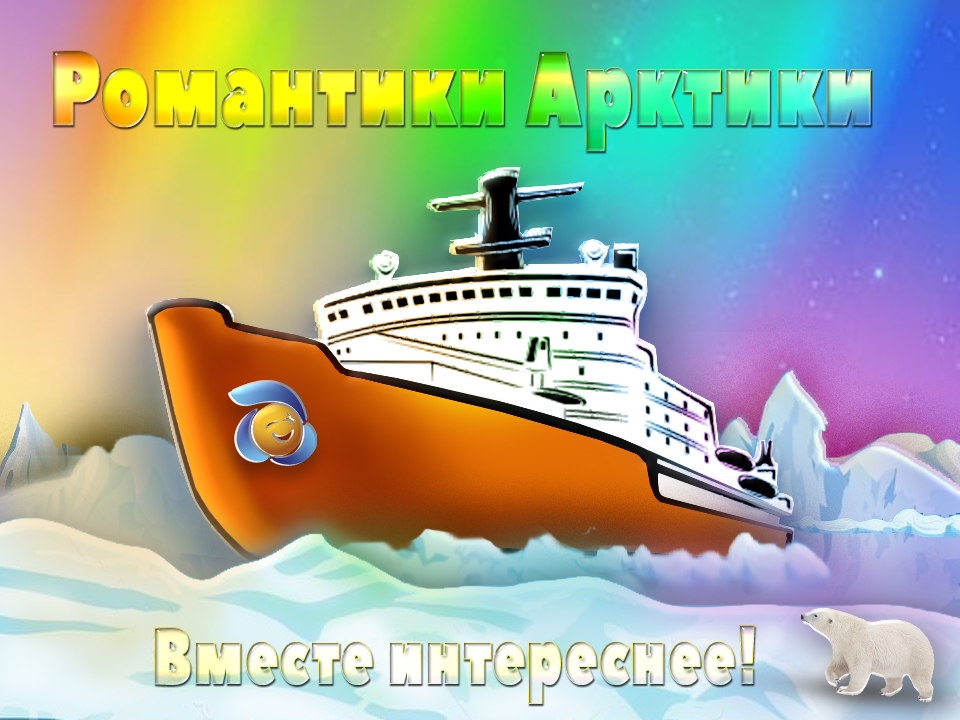 Номинация: 	Судомоделирование «Дай шанс Титанику»Тема задания Муниципального отборочного этапа Конкурса: Проектирование и изготовление модели, способной самостоятельно перемещаться по пространственному коридору, шириной не более 200 мм.Ситуация:В отдалённом районе Арктики, на одном из островов терпит бедствие научная экспедиция. Необходимо спасти членов экспедиции, научную аппаратуру и научные данные. Ледокол вышел на сигнал бедствия, но подойти близко к острову невозможно: мешают погодные условия и мелководье. Проблема:Спроектировать и изготовить модель плавучего средства для перемещения членов экспедиции и оборудования с острова на ледокол.Модель должна перемещаться по полынье вперёд и назад не разворачиваясь (ширина полыньи не позволяет разворот плавучего средства).Технические требования:Требования к типу и принципу работы системы управления устройства не предъявляются. Требования к системе питания устройства не предъявляются. Требования к типу движителя устройства не предъявляются.Критерии оценивания работы:Изготовлена модель плавучего средства;Устойчивость устройства при испытаниях на воде;Устройство способно добраться до пункта назначения и вернуться на исходную позицию;Соответствие размеров устройства размерам полыньи;Возможность транспортировки груза (объекта) весом не более 50 гр.;Оригинальность конструкции;Оригинальность идеи.